Producten en / of diensten opdracht. 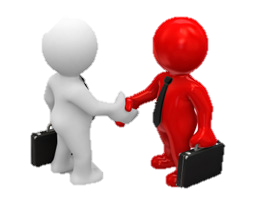 Ons eigen bedrijf. BedrijfsnaamLogoDiensten en/of productenProducten:Diensten:Producten:Dienst(en):Wij kiezen voor het aanbieden van:(kies uit: producten, diensten of beide)Waarom kiezen wij hiervoor?Ons eerste idee wat voor bedrijf wij willen starten. Waarom kiezen wij hiervoor?